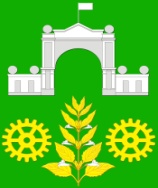 АДМИНИСТРАЦИЯ ВИМОВСКОГО СЕЛЬСКОГО ПОСЕЛЕНИЯУСТЬ-ЛАБИНСКИЙ РАЙОНПОСТАНОВЛЕНИЕот 17.04.2020                                                                                              №  49поселок ВимовецОб окончании отопительного сезона 2019-2020 годов на территории Вимовского сельского поселения Усть-Лабинского района.В соответствии со статьями 7, 14 Федерального Закона от 06 октября 2003 года № 131-ФЭ «Об общих принципах организации местного самоуправления в Российской Федерации», руководствуясь Правилами предоставления коммунальных услуг собственникам и пользователям помещений в многоквартирных домах и жилых домов, утвержденных Постановлением Правительства РФ от 06 мая 2011 года № 354 «О предоставлении коммунальных услуг собственникам и пользователям помещений в многоквартирных домах и жилых домов», во исполнение постановления администрации Вимовского сельского поселения Усть-Лабинского района от 04 октября 2019 года № 130 «О  начале  отопительного сезона 2019-2020 годов на территории Вимовского сельского поселения Усть-Лабинского района »,   постановляю:1. Закончить отопительный период 2019-2020 годов.2. Всем теплоснабжающим организациям произвести отключение отопления жилищного фонда, организаций и предприятий Вимовского сельского поселения Усть-Лабинского района, со дня, следующего за днем окончания 5-дневного периода, в течении которого среднесуточная температура наружного воздуха установится выше +8 градусов Цельсия, а также отсутствием долгосрочного прогноза на похолодание, но не ранее 15 апреля 2020 года.3. Постановление № 47 от  14.04.2020 года считать утратившим силу.4. Общему отделу администрации (Зозуля) разместить настоящее постановление на официальном сайте Вимовского сельского поселения.5. Контроль за выполнением настоящего постановления возложить на главу Вимовского  сельского поселения  Жилякову И.В.6. Постановление вступает в силу со дня его подписания.Глава Вимовского  сельского поселенияУсть-Лабинского района                      			И.В.Жилякова